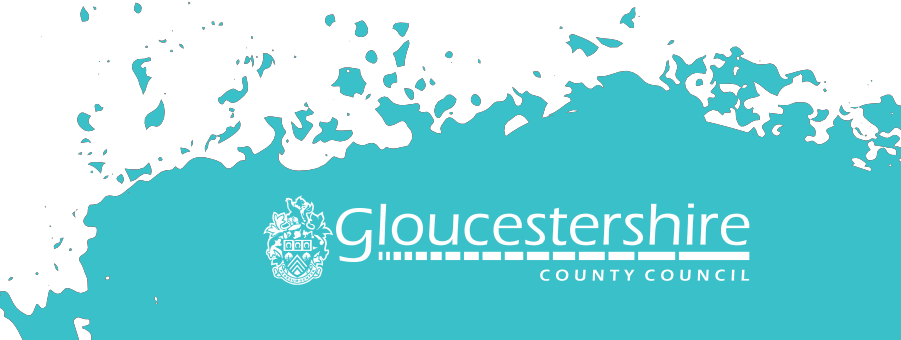 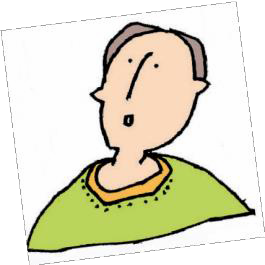 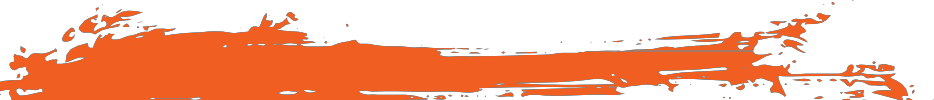 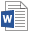 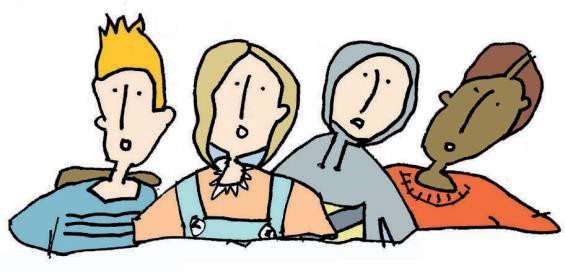 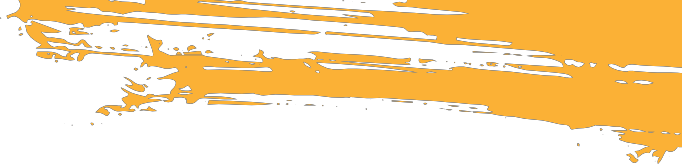 CHILD EXPLOITATION Screening Tool (CCE/CSE)All information is treated with respect and in accordance with the Data Protection Act 1998. There is guidance about Information Sharing at the end of this form.PLEASE COMPLETE SECTIONS 1-9 OF THIS FORMPlease note, text boxes will expand to accommodate information as it is inputted.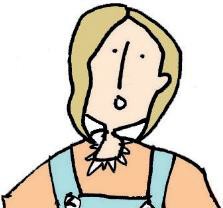 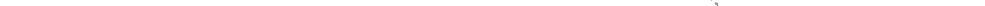 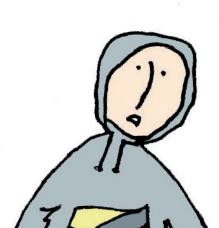 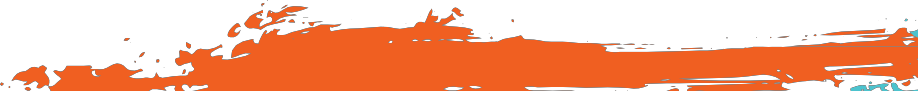 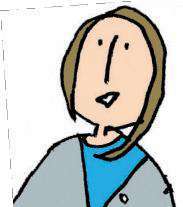 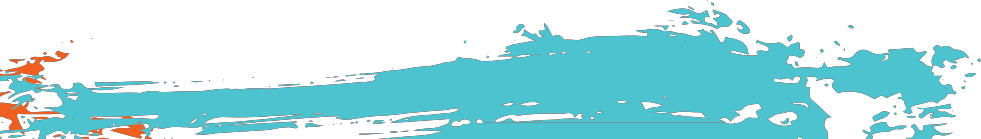 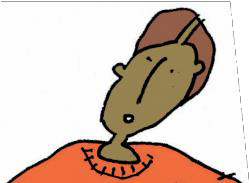 Upon completion this form may contain data categorised as ‘official sensitive’. You therefore need to be very careful how this data is submitted.If you need help completing the form then you can call the Public Protection Bureau on 01452 753037.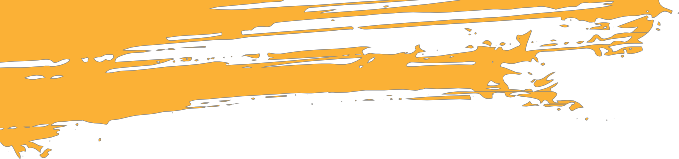 Section 10 is for the CCE/CSE co-ordinator or allocated social worker/ supervisor to complete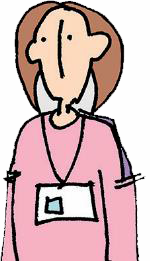 If you are the allocated social worker this section must be completed prior to sending it to the CCE/CSE Team. If the risk level is not complete it will not be accepted by the team.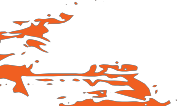 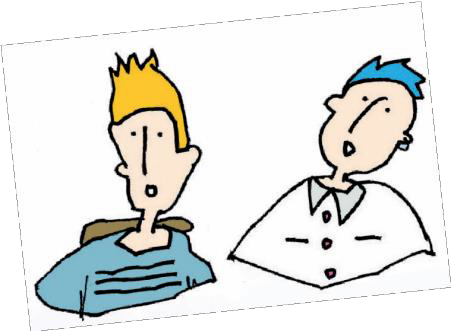 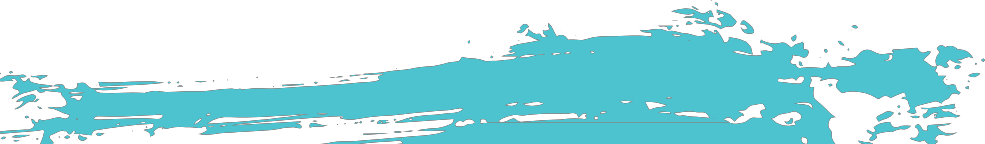 How we use this informationThe information you give us will be used to help us assess whether a child or young person may be the subject of, or at risk of, criminal or sexual exploitation. To do this we may need to share some or all of the detailsyou provide with other organisations; this includes, but is not limited to, Gloucestershire County Council, Gloucestershire Constabulary and Gloucestershire Youth Support (Prospects). Ideally you should complete the form with the child or young person present, but this is not essential. If this is not possible they should still be informed, and their consent sought.In situations where consent is not given or to seek it may put the child or young person at increased risk of significant harm there may still be a legal duty to share the information. For further advice please refer to the latest Government guidance “Information sharing advice for safeguarding practitioners” which can be found at: safeguarding practitioners-information sharing adviceAll information is treated with respect and in accordance with the Data Protection Act 1998.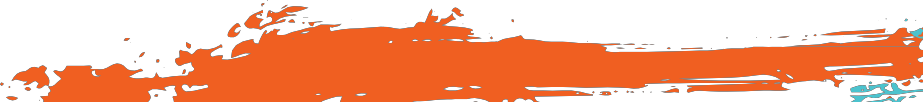 NameAgency and/or relationship to subjectTelephone numberEmail addressAddressDate of referralIs the young person aware of the referral? (Please delete as appropriate)Yes/NoHas the young person given their consent? (Please delete as appropriate)Yes/No2] DETAILS OF REFERRER IF DIFFERENT FROM PERSON COMPLETING FORMFamily name (surname)Given (first) name(s)Alternative names / alias / known asDate of birthAddressGenderEthnicityReligionLanguages spoken (indicate first language)Interpreter required? Please state languagePhysical/learning disability/additional needs?Please stateSexual orientation if knownFamily InformationFamily InformationParent / Carer Name(s) and relationshipParent / Carer AddressParent(s)/Carer(s) aware? Consent to share?Are parents/guardians protective and engaged in wanting to keep the young person safe?Details of any siblings and specific concerns. NB consider whether a separate screening tool or MARF is neededDoes the parent/carer have parental responsibility?Education, Health and Social CareEducation, Health and Social CareLocal Authority with responsibilitySchool / Education Establishments attendedHealth Worker name and locationIs subject known to children’s social care?Have child protection procedures been initiated? If yes, provide dateAre any other agencies providing services or support? Please listHas CSE/CCE been identified previously with this young person?Any cross-border or out of county concerns known?Lives with family, no experience of careLives with family, Child in NeedLives with family, subject of a Child Protection PlanLives with family, previous experience of careChild in Care: foster familyChild in Care: residential unitCare LeaverYoung person is in Secure AccommodationSection 20 - voluntarySection 31 - Care OrderSection 38 – Interim Care OrderUnknownFamily history of domestic abuseWho? Please state/give detailsSexual abuseWho? Please state/give detailsPhysical abuse by parent / carer / family memberWho? Please state/give detailsEmotional neglect or abuse by parent / carer/ family memberWho? Please state/give detailsLoss of loved one through bereavement or family breakdownWho? Give detailsUnsuitable or inappropriate accommodationLack of positive relationship with protective or nurturing adultFamily history of substance abuseFamily history of mental health difficultiesLearning disability or difficultyYoung carerWho? Please state/give detailsBreakdown of family relationshipsLow self-esteemIsolation from peersYoung person is violent towards othersAdd names if knownPhysical violence from boy/girlfriendAdd names if knownPeers are violentIndicate all that applyIndicate all that applyXPlease provide as much detail as possibleDisclosure of exploitation?Y/NHas the young person been arrested for an offence and either disclosed they are being exploited, OR you suspect they may have been exploited to commit the offence?Has the young person been arrested for an offence and either disclosed they are being exploited, OR you suspect they may have been exploited to commit the offence?Can you provide details of any suspects, offenders or perpetrators?Can you provide details of any suspects, offenders or perpetrators?e.g. names, addresses, contact details or locations, dates of incidents, descriptions, cars, other young people encountered if knownIncident or suspected incident of CCE/CSEIncident or suspected incident of CCE/CSEEvidence of sexting, or unusual /increased use of a mobile phone that causes concernEvidence of sexting, or unusual /increased use of a mobile phone that causes concernNoticeable reduction in contact with regular peer groupNoticeable reduction in contact with regular peer groupUnusual or increased use of the internet that causes concernUnusual or increased use of the internet that causes concernUnexplained absences from school/College/ Training Provider /EmploymentUnexplained absences from school/College/ Training Provider /EmploymentRegular fixed term exclusions or permanent exclusion from school/college/alternative education providerRegular fixed term exclusions or permanent exclusion from school/college/alternative education providerUnexplained absences from home or care overnight or for longer periodsUnexplained absences from home or care overnight or for longer periodsLiving independently and failing to respond to attempts by worker to keep in touchLiving independently and failing to respond to attempts by worker to keep in touch6. Basis of concerns regarding CCE/CSE – Reason for referral6. Basis of concerns regarding CCE/CSE – Reason for referral6. Basis of concerns regarding CCE/CSE – Reason for referralSignificant change of behaviour e.g.change of friendship groupchange in behaviour at school or education settingchange in appearancechange in routine e.g. keeping different hours, staying outpoor self-imageUnexplained money or items including food, alcohol, jewellery, clothing or mobile phoneSelf-harming indicators including eating disorders, self-injury, aggression, challenging behaviourUnprotected sex or accessing emergency contraception, or starting contraception, though no known relationshipMultiple or repeat STIs / pregnancy / miscarriage/ terminationAssociates of young person known/ suspected to be involved in sex working/ CSE or CCEConcerns about relationship with older male(s)/ female(s) particularly a controlling individual(s), or groupAdd details of alleged suspects if knownNew or increased involvement in petty or major crimeMultiple callers (unknown adults or older young people)Add details of alleged suspects if known; record details e.g. descriptions, names etc.New / recent noticeable increase in drug/alcohol abuseAdd details of alleged suspects if knownDisclosure of sexual or physical assault, bullying or emotional abuse from that controlling person or groupAdd details of alleged suspects if knownSexual activity with that controlling personAdd details of alleged suspects if knownFrequenting potentially dangerous places (known gang areas, area known for solicitation)Entering/leaving vehicles driven by unknown personsAdd any details if knownUnsure of sexual orientation, or family unaware of same-sex relationshipIncreased secrecy/reluctance to talk about daily activitiesEvidence of (or declared) gang-related involvement6. Basis of concerns regarding CCE/CSE – Reason for referral6. Basis of concerns regarding CCE/CSE – Reason for referral6. Basis of concerns regarding CCE/CSE – Reason for referralAccepting something (money, food, make-up, clothes )for performing sexual act, but running away before performing sexual act (‘clipping’)Disclosure of abduction/forced imprisonmentHeightened anxiety in public placesRegularly found in Towns/Cities far away from expected home baseUnexplained movement of everyday household objects in the young person’s residence (e.g. kitchen knife regularly found in other rooms within the house)Please give details7. Any additional information or concerns?8. What safeguarding practices have already been implemented?9. Are you aware of any other screening tools completed (substance misuse, domestic abuse)Allocated GCC social workerOnce form is recorded on Liquid Logic please send a copy to your manager to sign and then send to the CSE Tray within Liquid LogicInternal GCC(but not the allocated social worker)If you are an internal GCC staff member use the ‘Egress’ system to send the email securely to childrenshelpdesk@gloucestershire.gov.ukNon GCCIf your organisation has access to government secure e-mail (GCSX / PSN / .net / CJSM) please useChildrenshelpdesk-gcsx@gloucestershire.gcsx.gov.ukYou can also use the ‘Egress’ system to send the email securely to  childrenshelpdesk@gloucestershire.gov.ukBy postIf you do not have access to any of these email addresses or systems please send the document in the post recorded delivery or deliver it by hand, marked ‘official sensitive and confidential’ and ‘For the attention of the Children and Families Helpdesk’ to Shire Hall main reception, Westgate Street, G loucester. 10. Risk management categories10. Risk management categoriesCategory 1 - Mild risk of CCE/CSEVulnerable child or young person with one or two risk indicators.Evidence of CCE/CSE is limited or tentative at best.The assessment indicates that there may be other underlying factors to the behaviours which are not necessarily of a serious natureCategory 2 & 3 - Moderate risk of CCE/CSEVulnerable child or young person with a number of risk indicators present e.g. periods of going missing, lack of protective networks, changes inbehaviour, appearance or routine, spending time with inappropriate adults, sexting, STI’s, use of substances.There are emerging indicators of potential CCE/CSE. The assessment points to more potentially serious matters, perhaps hidden or not yet fully detectable.Category 4 - Significant risk of CCE/CSEVulnerable child or young person with multiple risk indicators present e.g. regular periods of going missing, disengaged from professionals, isolated,unexplained sums of money or goods, relationships with an older or controlling person, entering vehicles driven by unknown adults, disclosure of harm,STI’s, use of substances, declared/suspected gang affiliations.The child or young person is either at serious risk of CCE or is being exploited and requires immediate intervention and protection.